ПОСТАНОВЛЕНИЕ_____.09.2022 			                                                		                   № _____с. Белый ЯрО пилотном проекте по переводу частных домовладений с печного отопления на электрическое отопление в Алтайском районеРуководствуясь ст. 78 Бюджетного кодекса Российской Федерации, постановлением Правительства Российской Федерации от 18.09.2020 № 1492 
«Об общих требованиях к нормативным правовым актам, муниципальным правовым актам, регулирующим предоставление субсидий, в том числе грантов в форме субсидий, юридическим лицам, индивидуальным предпринимателям, а также физическим лицам – производителям товаров, работ, услуг, и о признании утратившими силу некоторых актов Правительства Российской Федерации и отдельных положений некоторых актов Правительства Российской Федерации», постановлением Президиума Правительства Республики Хакасия от 11.08.2022 
№ 147-п «О внедрении на территории Республики Хакасия пилотного проекта по переводу частных домовладений с печного отопления на электрическое отопление», решением Совета депутатов Алтайского района от 23.12.2021 года № 72 «О бюджете муниципального образования Алтайский район на 2022 год и на плановый период 2023 и 2024», постановлением администрации Алтайского района от 15.10.2020 № 431 «Об утверждении муниципальной программы «Развитие органов местного самоуправления Алтайского района (2021–2025)», руководствуясь статьями 24, 27 Устава муниципального образования Алтайский район, администрация Алтайского района ПОСТАНОВЛЯЕТ1.	Определить территориями реализации пилотного проекта по переводу частных домовладений с печного отопления на электрическое отопление населенные пункты Белоярского, Изыхского, Подсинского сельсоветов.2.	Утвердить прилагаемый Порядок предоставления субсидии на компенсацию расходов потребителей электроэнергии, перешедших на электроотопление.3.	Правоотношения, установленные настоящим постановлением распространить с 01 сентября 2022.4.	Управляющему делами администрации Алтайского района (Шпаковская Н.В.) обеспечить опубликование настоящего постановления в районной газете «Сельская правда» и размещение на официальном сайте администрации Алтайского района.4.	Контроль за исполнением настоящего постановления возложить на 
заместителя главы администрации Алтайского района по экономике и финансам.Глава Алтайского района                                                                           Т.Н. РаменскаяПриложениеУТВЕРЖДЕНпостановлением администрацииАлтайского района от        .09.2022 №  ПОРЯДОКПРЕДОСТАВЛЕНИЯ СУБСИДИИ НА КОМПЕНСАЦИЮ РАСХОДОВ ПОТРЕБИТЕЛЕЙ ЭЛЕКТРОЭНЕРГИИ, ПРЕРЕШЕДШИХ НА ЭЛЕКТРООТОПЛЕНИЕ1. Общие положения о предоставлении субсидии1.1. Настоящий Порядок предоставления субсидии на компенсацию расходов потребителей электроэнергии перешедших на электроотопление (далее – Порядок), устанавливает:1) общие положения о предоставлении субсидии на компенсацию расходов потребителей электроэнергии, перешедших на электроотопление, (далее – субсидия);2) условия и порядок предоставления субсидии;3) требования к отчетности;4) требования об осуществлении контроля за соблюдением условий и порядка предоставления субсидии и ответственности за их нарушение.1.2. Субсидия предоставляется в пределах бюджетных ассигнований, предусмотренных решением Совета депутатов Алтайского района о бюджете муниципального образования Алтайский район на соответствующий финансовый год и плановый период (далее – решение о бюджете), и лимитов бюджетных обязательств, доведенных главному распорядителю бюджетных средств как получателю бюджетных средств – Управлению жилищно-коммунального хозяйства, энергетики, транспорта и связи администрации Алтайского района (далее также – главный распорядитель бюджетных средств или УЖКХЭТИС администрации Алтайского района) в установленном порядке на предоставление субсидий.1.3. Субсидия предоставляется в целях реализации муниципальной программы «Развитие органов местного самоуправления Алтайского района (2021–2025)», утвержденной постановлением администрации Алтайского района от 15.10.2020 
№ 431, на компенсацию расходов потребителей электроэнергии перешедших на электроотопление (далее – снижение размера платежа). 1.4. Получателем субсидии является энергоснабжающая организация, соответствующая требованиям, установленным в пунктах 2.1, 2.2 настоящего Порядка. 1.5. Сведения о субсидии размещаются на едином портале бюджетной системы Российской Федерации в информационно-телекоммуникационной сети «Интернет» (далее – единый портал) по адресу budget.gov.ru.2. Условия и порядок предоставления субсидий2.1. Требования к получателю субсидии:1) получатель субсидии должен иметь недополученные доходы, возникающие в связи со снижением размера платежа;2) получатель субсидии должен дать согласие на осуществление проверок Главным распорядителем бюджетных средств, предоставляющим субсидии, соблюдения им порядка и условий предоставления субсидий, в том числе в части достижения результатов их предоставления, а также проверок органами муниципального финансового контроля в соответствии со статьями 268.1 и 269.2 Бюджетного кодекса Российской Федерации;3) получатель субсидии должен дать согласие на включение в договоры (соглашения) о предоставлении субсидий запрета приобретения за счет полученных средств субсидии иностранной валюты, за исключением операций, осуществляемых в соответствии с валютным законодательством Российской Федерации при закупке (поставке) высокотехнологичного импортного оборудования, сырья и комплектующих изделий, а также связанных с достижением целей предоставления этих средств иных операций, определенных муниципальными правовыми актами, регулирующими предоставление субсидий указанным юридическим лицам, которое выражается в поданном заявлении о заключении соглашения о предоставлении субсидии;4) получатель субсидии должен заключить с администрацией Алтайского района соглашение об участии в реализации пилотного проекта по переводу частных домовладений с печного отопления на электрическое отопление (далее – пилотный проект), предусмотренное пунктом 6 постановления Президиума Правительства Республики Хакасия от 11.08.2022 № 147-п «О внедрении на территории Республики Хакасия пилотного проекта по переводу частных домовладений с печного отопления на электрическое отопление». 2.2. Получатель субсидии на 1-е число месяца, в котором будет заключено Соглашение о предоставлении субсидии из бюджета муниципального образования Алтайский район (далее – Соглашение), должен соответствовать следующим требованиям:1) не должен являться иностранным юридическим лицом, а также российским юридическим лицом, в уставном (складочном) капитале которого доля участия иностранных юридических лиц, местом регистрации которых является государство или территория, включенные в утвержденный Министерством финансов Российской Федерации перечень государств и территорий, предоставляющих льготный налоговый режим налогообложения и (или) не предусматривающих раскрытия и предоставления информации при проведении финансовых операций (офшорные зоны), в совокупности превышает 50 процентов;2) не должен получать средства из бюджета муниципального образования Алтайский район, из которого планируется предоставление субсидии в соответствии с правовым актом, на основании иных муниципальных правовых актов на цели, установленные правовым актом. 2.3. Субсидия предоставляется получателю субсидии, заключившему с главным распорядителем бюджетных средств Соглашение.2.4. Для заключения Соглашения получатель субсидии представляет главному распорядителю бюджетных средств следующие документы:1) письменное заявление о предоставлении субсидии с указанием банковских реквизитов получателя субсидии, Ф.И.О. (последнее при наличии) руководителя и главного бухгалтера. В заявлении должно быть задекларировано соответствие получателя субсидии требованиям, установленным в пунктах 2.1, 2.2 настоящего Порядка;2) документы, подтверждающие полномочия лиц на подписание Соглашения.2.5. Главный распорядитель бюджетных средств регистрирует заявление получателя субсидии о предоставлении субсидии и приложенные к нему документы в день их поступления и в течение семи рабочих дней со дня его регистрации осуществляет проверку представленных документов на соответствие пунктам 1.4, 2.1 и 2.2 настоящего Порядка.2.6. По результатам рассмотрения документов, указанных в пункте 2.4 настоящего Порядка, в течение пяти рабочих дней со дня истечения срока, установленного пунктом 2.5 настоящего Порядка для проверки документов, Главный распорядитель бюджетных средств уведомляет получателя субсидии о готовности заключить Соглашение или направляет мотивированный отказ в предоставлении субсидии. Уведомление или отказ направляются способом, указанным получателем субсидии в письменном заявлении о предоставлении субсидии. 2.7. Основания для отказа получателю субсидии в предоставлении субсидии:1) несоответствие представленных получателем субсидии документов требованиям, определенным пунктом 2.4 настоящего Порядка, или непредставление (представление не в полном объеме) указанных документов;2) установление факта недостоверности, представленной получателем субсидии информации;3) несоответствие заявителя критериям, указанным в пунктах 2.1 и 2.2 настоящего Порядка;4) невключение заявителя в перечень получателей субсидии, определенных пунктом 1.4 настоящего Порядка.2.8. Главный распорядитель бюджетных средств одновременно с направлением уведомления о готовности заключить Соглашение, направляет получателю субсидии проект Соглашения в соответствии с типовой формой. Соглашение о предоставлении субсидии, дополнительное соглашение к Соглашению, в том числе дополнительное соглашение о расторжении Соглашения (при необходимости), заключается в соответствии с типовой формой, установленной Управлением финансов администрации Алтайского района для соответствующего вида субсидии.В Соглашение включается условие о согласовании новых условий Соглашения или о расторжении Соглашения при недостижении согласия по новым условиям в случае уменьшения главному распорядителю бюджетных средств ранее доведенных лимитов бюджетных обязательств, приводящего к невозможности предоставления субсидии в размере, определенном в Соглашении. 2.9. Получатель субсидии в течение трех рабочих дней со дня получения проекта Соглашения предоставляет главному распорядителю бюджетных средств подписанное Соглашение. Получатель субсидии, не подписавший Соглашение, в срок, указанный в настоящем пункте, считается уклонившимися от заключения Соглашения.2.10. Размер субсидии (НД) определяется главным распорядителем бюджетных средств по следующей формуле:НД = Сt+Сo+Сs, где Сt – размер субсидии в текущем финансовом году;Со – размер субсидии в очередном финансовом году;  Сs - размер субсидии в году, следующем за очередным финансовым годом.При этом: Сt = ∑(200*Ui*Р*Q),Со = ∑(200*Uj*Р*Q),Сs = ∑(200*Uk*Р*Q), где:U – удельный размер потребления электроэнергии на электроотопление 
на 1 кв.м, кВт/ч в месяц, установленный пунктом 5 Параметров пилотного проекта по переводу частных домовладений с печного отопления на электрическое отопление, утвержденных постановлением Президиума Правительства Республики Хакасия от 11.08.2022 № 147-п «О внедрении на территории Республики Хакасия пилотного проекта по переводу частных домовладений с печного отопления на электрическое отопление» (далее – Параметры пилотного проекта); i – отчетный месяц периода субсидирования в текущем году (сентябрь – декабрь);j – отчетный месяц периода субсидирования в очередном финансовом году (январь – май, сентябрь – декабрь);k – отчетный месяц периода субсидирования в году, следующем за очередным финансовым годом (январь – май, сентябрь – декабрь);Р – снижение размера платежа, установленное Параметрами пилотного проекта;Q – количество домовладений, включенных в границы территории реализации в Алтайском районе пилотного проекта по переводу частных домовладений с печного отопления на электрическое отопление, утвержденные постановлением администрации Алтайского района на каждый период субсидирования.2.11. УЖКХЭТИС администрации Алтайского района на основании заключенного Соглашения ежемесячно принимает решение о предоставлении субсидий получателю субсидии.  2.12. Документами, подтверждающими фактически недополученные доходы получателя субсидии, являются счета-извещения, направляемые получателем субсидии собственникам или владельцам домовладения, являющимися потребителями электрической энергии и заключившими дополнительное соглашение к договору энергоснабжения с получателем субсидии об изменении порядка оплаты услуг энергоснабжения.2.13. Перечисление средств субсидии получателю субсидии осуществляется в виде ежемесячных платежей на основании информации о перечне частных домовладений, принявших участие в реализации пилотного проекта в отчетном месяце с указанием размера снижения размера платежа, представляемой получателем субсидии ежемесячно до 18 числа каждого месяца, следующего за отчетным, по форме согласно приложению к настоящему Порядку.Информация о перечне частных домовладений, принявших участие в реализации пилотного проекта, представляется в УЖКХЭТИС администрации Алтайского района на бумажных носителях лично и в форме электронного документа, направляемого на электронную почту УЖКХЭТИС администрации Алтайского района.2.14. УЖКХЭТИС администрации Алтайского района в течение пяти рабочих дней со дня получения информации о перечне частных домовладений, принявших участие в реализации пилотного проекта, принимает решение о предоставлении субсидии или об отказе в предоставлении субсидии по основаниям, установленным подпунктом 2 пункта 2.7 настоящего Порядка, а также в случае непредставления информации о перечне частных домовладений, принявших участие в реализации пилотного проекта, либо выявлении в этой информации несоответствий Параметрам пилотного проекта, и осуществляет расчет размера субсидии, подлежащей предоставлению  получателю субсидий за отчетный месяц по следующей формуле:Суб (m)=∑Сниж (m), где:Суб (m) – размер субсидии за отчетный период (месяц);Сниж (m) – величина снижения размера платежа в отчетном месяце по домовладению;m – количество домовладений, участвующих в пилотном проекте в отчетном месяце.2.15. Перечисление субсидии получателю субсидии осуществляется главным распорядителем бюджетных средств на расчетные или корреспондентские счета, открытые получателю субсидии в учреждениях Центрального банка Российской Федерации или кредитных организациях, указанных в Соглашении.2.16. Перечисление субсидий получателю субсидии производится не позднее 10 рабочих дней, следующих за днем принятия решения о предоставлении субсидии в соответствии с пунктом 2.12 настоящего Порядка, в пределах доведенных ему объемов бюджетных ассигнований и лимитов бюджетных обязательств на предоставление субсидии, но не более объема фактических затрат получателя субсидии.2.17. Получатель субсидии направляет средства субсидии на возмещение недополученных доходов в связи со снижением размера платежа. Указанные затраты включают в себя: материальные затраты, затраты на оплату труда и отчисления во внебюджетные фонды, прочие затраты, связанные с переводом частных домовладений Алтайского района с печного отопления на электрическое отопление.2.18. В случае установления главным распорядителем бюджетных средств или получения информации от Управления финансов администрации Алтайского района о факте нарушения получателем субсидии условий предоставления субсидии, в том числе указания в документах, представленных получателем субсидии, недостоверных сведений, главный распорядитель бюджетных средств в течение 30 календарных дней со дня выявления нарушений направляет получателю субсидии требование об обеспечении возврата субсидии (остатка субсидии) в бюджет муниципального образования Алтайский район.В случае получения от главного распорядителя бюджетных средств и (или) Управления финансов администрации Алтайского района требования об обеспечении возврата субсидии (части субсидии) в бюджет муниципального образования Алтайский район получатель субсидии возвращает в бюджет муниципального образования Алтайский район субсидию в течение 10 рабочих дней со дня получения требования.В случае отказа от добровольного возврата субсидии в установленный срок главный распорядитель бюджетных средств направляет в суд исковое заявление о взыскании необоснованно полученных сумм субсидии в течение двух месяцев со дня окончания срока для добровольного возврата субсидии.2.19. Результатом предоставления субсидии является снижение выбросов загрязняющих веществ в атмосферный воздух от автономных источников теплоснабжения индивидуальных жилых домов, рассчитанный по формуле: Снижение выбросов загрязняющих веществ в атмосферный воздух от автономных источников теплоснабжения индивидуальных жилых домов (С) рассчитывается по формуле: гдеNi – количество индивидуальных жилых домов с автономными источниками теплоснабжения на твердом топливе (каменный, бурый уголь, дрова, иное), переведенных на электрическое отопление;ti – количество суток, прошедших с момента перевода индивидуальных жилых домов на электроотопление в период с января по май и/или с сентября по декабрь отчетного года (ti);k – снижение выбросов загрязняющих веществ в атмосферный воздух от автономных источников теплоснабжения индивидуальных жилых домов, за счет перевода одного индивидуального жилого дома на электроотопление, по укрупненной оценке принятое равным 0,005 тонн/сутки.3. Требования к отчетности3.1. Получатель субсидии ежеквартально не позднее 20 числа месяца, следующего за отчетным периодом представляет главному распорядителю бюджетных средств отчет о достижении результатов, указанных в пункте 2.19 настоящего Порядка (на бумажном носителе нарочно и в форме электронного документа, направляемого на электронную почту УЖКХЭТИС администрации Алтайского района) по форме, определенной типовой формой соглашения, установленной Управлением финансов администрации Алтайского района.3.2. Сроки и формы представления получателем субсидии дополнительной отчетности устанавливаются УЖКХЭТИС администрации Алтайского района в Соглашении.3.3. В течение 10 рабочих дней со дня получения отчета, указанного в пункте 3.1 настоящего Порядка и дополнительной отчетности, в случае если она предусмотрена Соглашением, главный распорядитель бюджетных средств осуществляет их проверку и при выявлении ошибок в течение 5 рабочих дней со дня истечения срока проверки возвращает их получателю субсидии (на бумажном носителе нарочно и в форме электронного документа, направляемого на электронную почту получателя субсидии).3.4. Получателем субсидии устраняются (исправляются) допущенные нарушения в течение 10 рабочих дней со дня получения проверенного отчета и дополнительной отчетности, и в этот же срок исправленный отчет, дополнительная отчетность повторно направляются в УЖКХЭТИС администрации Алтайского района (на бумажном носителе нарочно и в форме электронного документа, направляемого на электронную почту УЖКХЭТИС администрации Алтайского района). 3.5. Ответственность за достоверность отчетов, а также за целевое использование полученных средств субсидий возлагается на получателя субсидии.4. Требования об осуществлении контроля (мониторинга) за соблюдением условий и порядка предоставления субсидии и ответственности за их нарушение4.1. Соблюдение получателем субсидии порядка и условий предоставления субсидии, в том числе в части достижения результатов предоставления субсидии, подлежит обязательной проверке главным распорядителем бюджетных средств.4.2. Управление финансов администрации Алтайского района проводят проверки получателя субсидии в соответствии со статьями 268.1 и 269.2 Бюджетного кодекса Российской Федерации.4.3. Предоставленная субсидия подлежит возврату в бюджет муниципального образования Алтайский район в полном объеме (за исключением случая, установленного подпунктом 3 настоящего пункта) в следующих случаях:1) несоблюдение условий и (или) порядка предоставления субсидии;2) установление фактов представления получателем субсидии недостоверных сведений в целях получения субсидии;3) недостижение результата представления субсидии, установленного в соответствии с пунктом 2.19 настоящего Порядка.4.4. В случае нарушения получателем субсидии обязательств в части достижения результатов и показателей, необходимых для достижения результатов предоставления субсидии, указанных в пункте 2.19 настоящего Порядка, подлежит возврату объем средств субсидии, который определяется по формуле:Св = Сф – Сп х Кв, где Св – сумма возврата;Сф – размер фактически перечисленной суммы субсидии за отчетный год;Сп – размер запланированной суммы субсидии на год;Кв – коэффициент выполнения плана, рассчитывается по формуле:                        фактически достигнутое значение результатаКв =   ______________________________________________________           значение результата, установленное Соглашением (Порядком)4.5. Случаи, указанные в подпунктах 1 и 2 пункта 4.3 настоящего Порядка устанавливаются в том числе, по фактам проверок, проведенных Главным распорядителем бюджетных средств и органом муниципального финансового контроля, отражаются в актах.Акты с требованием о возврате субсидии и требования о возврате субсидии направляются получателю субсидии в порядке и сроки, установленные документами, регламентирующими порядок проведения проверок. 4.6. Субсидия (часть субсидии) подлежит возврату в бюджет муниципального образования Алтайский район в течение 10 рабочих дней со дня получения получателем субсидии требования о возврате средств субсидии.4.7. В случае если снижение результата использования субсидии произошло вследствие обстоятельств непреодолимой силы, то есть чрезвычайных ситуаций (стихийных бедствий, неблагоприятных погодных условий и т.д.), подтвержденных в соответствии с действующим законодательством, значение результата использования субсидии считается достигнутым.Приложение к Порядкупредоставления субсидии на компенсацию расходов потребителей электроэнергии перешедших на электроотоплениеФорма информации о перечне частных домовладений, принявших участие в реализации Пилотного проекта по переводу частных домовладений с печного отопления на электрическое отопление Информация о перечне частных домовладений, принявших участие в реализации Пилотного проекта по переводу частных домовладений с печного отопления на электрическое отоплениеза ____________________ 202__ года(месяц) Руководитель 		                     _________________ 	                                ________________                  (уполномоченное лицо)	 	                           (подпись)	                                                (расшифровка подписи)______________________	202__ г.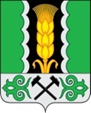 Российская ФедерацияРеспублика ХакасияАдминистрация Алтайского районаРоссийская ФедерацияРеспублика ХакасияАдминистрация Алтайского районаРоссия ФедерациязыХакас РеспубликаАлтай аймағының устағ-пастааРоссия ФедерациязыХакас РеспубликаАлтай аймағының устағ-пастаа№ п/пАдрес частного домовладения, переведенного на электрическое отоплениеПлощадь частного домовла-дения, переведенного на электрическое отопление, м2Дата перевода Количество календарных дней отчетного месяца, прошедших с момента перевода Размер снижения платежа, возникающий в связи с изменением порядка оплаты платежа за электроэнергию, потребляемую в частном домовладении, переведенном на электрическое отопление, руб.Информация о приостановлении или прекращении снижения размера платежа в соответствии с п.10-12 Параметров пилотного проекта(с указанием основания)1234567итого